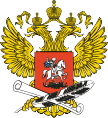 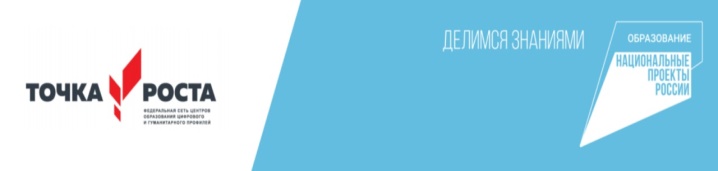                                                                                                                       Утверждаю директор                                                                                                                      МБОУ «Губденская СОШ                                                                                                                       им. Алиева О.А.»                                                                                                                             _____________ Вагабов М.М.                                                                                                                           «_20_»августа_ 2020_г.План учебно-воспитательных, внеурочных и социокультурных мероприятий Центра образования цифрового и гуманитарного профилей «Точка роста» МБОУ «Губденская СОШ им. Алиева О.А.» на 2020-2021 учебный годСоставил руководитель центра: Багаудинов М.МГубден 2020 г.№Содержание деятельностиСроки проведенияОтветственныеУчебно-воспитательные мероприятияУчебно-воспитательные мероприятияУчебно-воспитательные мероприятияУчебно-воспитательные мероприятия1Обновление содержанияпреподаванияобщеобразовательных программ попредметным областям«Технология», «Информатика»,«Основы безопасностижизнедеятельности», «Шахматы» наобновлённом учебномоборудованииВ течении2010-2021учебного годаУчителя-предметники2«День открытых дверей»Презентация программ центра длядетей и родителейСентябрь Руководитель, педагоги центра3Единый урок безопасности в сети Интернет(в режиме видео-конференц связи)Сентябрь Педагогпо информатике4Профилактическая игра «Чтобывыжить»Сентябрь Педагог ОБЖ5День технологии в школеОктябрь Педагогпо технологии7Школьный проект «Здоровое поколение»Октябрь-май Педагог по ОБЖ8Интеллектуальная эстафета «Игрыразума»НоябрьПедагог по технологии9Уроки доброты, посвященныеМеждународному днютолерантностиНоябрьСоциальный педагог, психолог10Круглый стол «Первые результатыработы Центра»НоябрьРуководитель, педагоги центра11Участие во Всероссийской образовательной акции«Урок цифры»ДекабрьПедагог по информатике12Круглый стол «Героями не рождаются, имистановятся» (в режиме видео-конференц связи)ЯнварьПедагог по шахматам13Проведение экскурсий дляродителей в рамках Дня открытыхдверей «Первые шаги в работеЦентра «Точка роста»ЯнварьРуководитель, педагоги центра14Конкурс «Решаем проектныезадачи»ЯнварьПедагог по информатике15Открытые уроки по ОБЖ «Школа выживаниячеловека в ЧС»ФевральПедагог по ОБЖ16Гагаринский урок «Космос – это мы» (в режимевидео-конференц связи)АпрельПедагог по технологии17Интерактивная экскурсия «Я помню! Я горжусь!»(в режиме видео-конференц связи)МайПедагог по ОБЖВнеурочные мероприятияВнеурочные мероприятияВнеурочные мероприятияВнеурочные мероприятия1Клуб  интересных встреч «Художественное искусство»ОктябрьПедагог по технологии2Шахматный турнирМайПедагог по шахматамСоциокультурные мероприятияСоциокультурные мероприятияСоциокультурные мероприятияСоциокультурные мероприятия1Уроки доброты, посвящённые Международномудню толерантностиНоябрьСоциальный педагог, психолог2Интеллектуальная игра «Главное-начать общаться»,посвящённая Всемирному дню инвалидов иМеждународному дню волонтёровДекабрьРуководитель, педагог по ОБЖ